Zvířátka v zimě 7. 12.- 11.12. 2020								Bc. Petra Moravcová ZimaMrzne,sněží to to zebe,hodně sněhu spadlo z nebe,ptáčkové teď starost mají,jak potravu obstarají.Kde jsou v domě hodná dítka,dávají jim do krmítka, trochu zrní,trochu máčku ať si dají do zobáčku.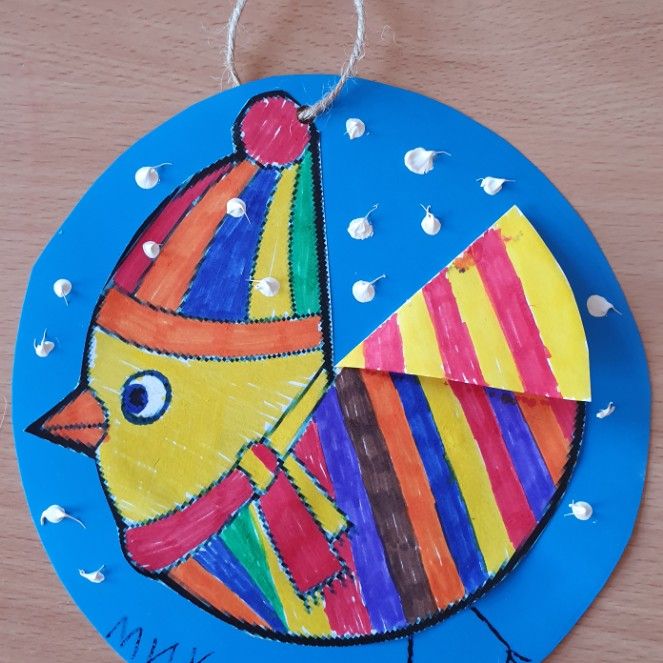 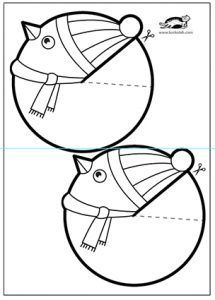 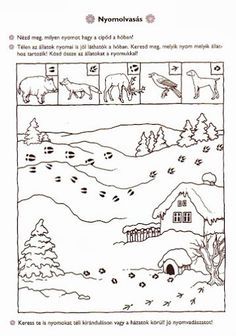 PONDĚLÍ7.12RH-Spontánní hry v herně i u stolečku (modelína, Dobble, magnetická stavebnice, kostky, pěnové puzzle a podobně) KK-Přivítání se s dětmi po víkendu (logo chvilka-děti vypráví co dělaly – rozvoj řeči, vyjadřování dítěte). Uvedení dětí do tématu týdne. PH-„Na sochy“ HČ-„Zmizíková technika“ – děti si natřou čtvrtku velikosti A4 inkoustem. Nechají zaschnout – dodělání další den. Nácvik básně: Zima ÚTERÝ8.12RH-Děti si rozvíjí postřeh a rozvoj prostorové orientace hledáním míčků, které si navzájem schovávají. Klidové činnosti – omalovánky, volné kreslení, kuličková dráha. KK-Povídání si o zvířátkách, co dělají v zimě (jak se jim mění srst, jak si hledají obživu). Vysvětlení dětem, co je to krmelec a k čemu slouží. PH-„Na sýkorku“ – honička, při které děti neutíkají, ale přemisťují se skokem snožmo.HČ-„Zmizíková technika“ – dodělání práce z předešlého dne – pomocí zmizíku nakreslit obrázek na inkoustový podklad – krmelec, vločky, zvířátka z lesa.STŘEDA9.12RH-Volná hra dětí v herně i u stolečku (volné kreslení, opisování písmen, trénink střihání koleček a čar, hry v centrech aktivit – kuchyňka, obchůdek)KK-Prohlížení obrázků zvířat, které žijí v lese – pojmenování zvířat, rozdělení dle stop ve sněhu. Vytleskávání zvířat, vymýšlení zvířat na určené začáteční písmeno.PCH-„Rozcvička“ – protažení celého tělaHČ-„Opakování básně a nácvik písně ze zpěvníku Barevné kamínky – zimní)Hra dětí v herně i u stolečku ČTVRTEK10.12RH-U stolečku – kuličková modelína, pracovní listy, pexeso, v herně – kuchyňka, hra na doktora, hra na princezny a policisty (využití převleků)KK-Přivítání se básni „Dobré ráno“, opakování zvířátek podle obrázku a přiřazení otisku stop. PH-„Zrcadlo“ – protažení před dráhou – opakování cviků podle zadání HČ-„Rozvoj hrubé motoriky – překonávání překážek jako zvířátka (kužele, kruhy, lavička, lano)Pracovní list - StopyPÁTEK11.12RH-Konstruktivní hry (stavebnice, kostky), kimova hra, navlékání korálků, kreslení s voskovkami. KK-Zhodnocení celého týdne, co se dětem líbilo nevíce, co je nevíce bavilo a co ne. Opakování písně a básně. PH-„Na přání dětí“HČ-„Závěsný ptáček“ – vybarvení ptáčka, vystřižení ptáčka a kolečka, na které se přilepí vystřižený ptáček – dodělání puntíků z bílé barvy jako sní a očka na zavěšení 